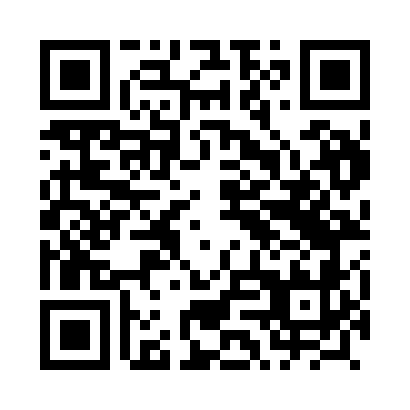 Prayer times for Lubiecin, PolandWed 1 May 2024 - Fri 31 May 2024High Latitude Method: Angle Based RulePrayer Calculation Method: Muslim World LeagueAsar Calculation Method: HanafiPrayer times provided by https://www.salahtimes.comDateDayFajrSunriseDhuhrAsrMaghribIsha1Wed2:545:2612:546:018:2210:432Thu2:505:2412:536:028:2310:463Fri2:465:2312:536:038:2510:494Sat2:425:2112:536:048:2710:535Sun2:405:1912:536:058:2810:566Mon2:395:1712:536:068:3010:597Tue2:385:1512:536:078:3111:008Wed2:385:1412:536:088:3311:019Thu2:375:1212:536:098:3511:0110Fri2:365:1012:536:108:3611:0211Sat2:355:0912:536:118:3811:0312Sun2:355:0712:536:128:3911:0313Mon2:345:0512:536:138:4111:0414Tue2:345:0412:536:148:4311:0515Wed2:335:0212:536:158:4411:0516Thu2:325:0112:536:168:4611:0617Fri2:325:0012:536:168:4711:0718Sat2:314:5812:536:178:4911:0719Sun2:314:5712:536:188:5011:0820Mon2:304:5512:536:198:5111:0921Tue2:304:5412:536:208:5311:0922Wed2:294:5312:536:218:5411:1023Thu2:294:5212:536:218:5611:1024Fri2:284:5012:536:228:5711:1125Sat2:284:4912:536:238:5811:1226Sun2:284:4812:546:249:0011:1227Mon2:274:4712:546:259:0111:1328Tue2:274:4612:546:259:0211:1429Wed2:274:4512:546:269:0311:1430Thu2:264:4412:546:279:0411:1531Fri2:264:4312:546:279:0611:15